ПРИГЛАШЕНИЕ НА СЕМИНАР«Контроль качества продовольственного сырья, готовой продукции и упаковки. Аналитическое, испытательное, общелабораторное и вспомогательное оборудование Shimadzu, BUCHI и других производителей»Группа компаний АНАЛИТ — крупнейший в России генеральный дистрибьютор SHIMADZU — приглашает Вас принять участие в своем традиционном московском семинаре, посвященном оборудованию SHIMADZU, LabTech, BioChromato, BUCHI, Sineo, Anton Paar, Merck Millipore, и других производителей. В программе семинара обзорные и прикладные доклады, лотерея.Участие в семинаре – бесплатноeСправка:АНАЛИТ — один из крупнейших поставщиков аналитического и испытательного оборудования. Представительства и сервис-центры АНАЛИТ расположены в Санкт-Петербурге, Москве, Нижнем Новгороде, Казани и Уфе. Мы предлагаем комплексные решения для оснащения лабораторий, поставляем оборудование, расходные материалы и мебель, а также оказываем методическую, сервисную поддержку и проводим обучение специалистов. АНАЛИТ располагает собственной аккредитованной аналитической лабораторией, что является нашим неоспоримым преимуществом.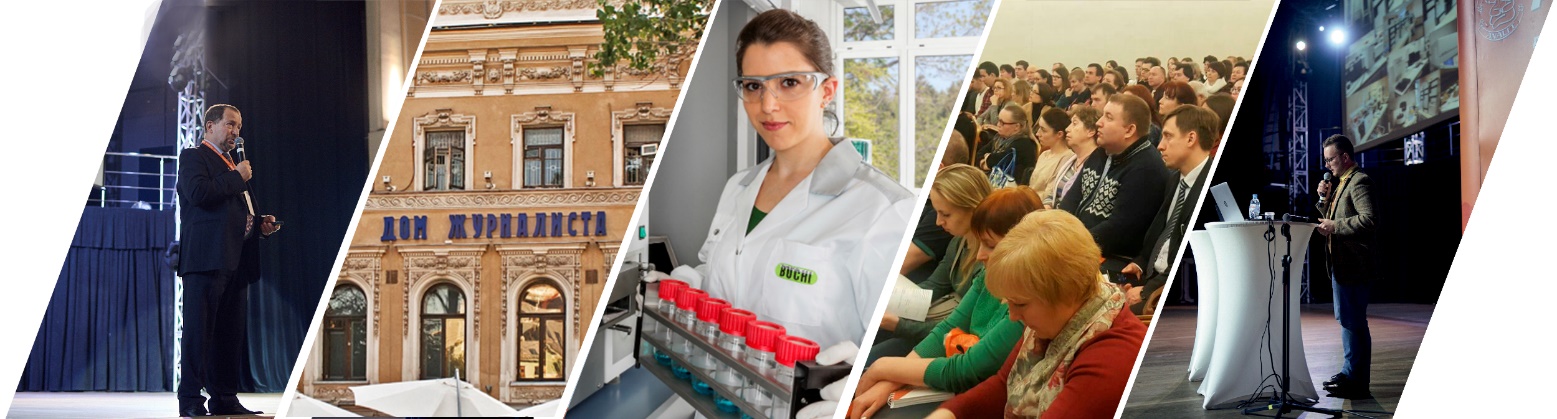 Cеминар «АНАЛИТ-SHIMADZU 2017» в Санкт-Петербурге собрал более 600 участников из10 различных стран мира и стал важнейшим событием для российских аналитиков.► ВОПРОСЫ ПО СЕМИНАРУ И ЗАЯВКИв Москве: (495) 640-76-31 | moscow@analit-spb.ru – Анжела Машковцева, Дмитрий Бриттал
► В ЗАЯВКЕ ПРОСИМ УКАЗАТЬНазвание организации:___________________________________________________________________Телефон: (_____)_______________________ Факс: ______________ E-mail: ______________________ФИО участников семинара/номер секции:____________________________________________________ПРОГРАММА СЕМИНАРА«Контроль качества продовольственного сырья, готовой продукции и упаковки. Аналитическое, испытательное, общелабораторное и вспомогательное оборудование Shimadzu и других производителей»Первый день 7 ноябряДАТА: 7-8 ноября 2018 г.МЕСТО: Центральный Дом Журналиста, Мраморный залАДРЕС: г. Москва, Никитский бульвар, д. 8 (метро Арбатская)Время Продолжи-тельностьНазвание доклада/докладчик9.45-10.0015Регистрация участников семинара10.00-10.1515Приветственное слово руководителя компании АНАЛИТИлья Львович Гринштейн, к.х.н., руководитель группы компаний АНАЛИТ 10.15-10.4530Решения компании Аналит для создания эффективной лаборатории по контролю качества продовольственного сырья, готовой продукции и упаковки. Дмитрий Бриттал, директор представительства в Москве АНАЛИТ10.45-11.3550Хроматографический анализ пищевых продуктов. Оптимальный выбор оборудования для анализа и пробоподготовки — залог успеха. Хроматографы и хроматомасс-спектрометры Shimadzu. Системы очистки, концентрирования и экстракции LabTech, BUCHI, BioChromato, Merck-Millipore и др. Наталия Юрьевна Исупова, к.х.н., начальник отдела продаж компании АНАЛИТ11.35-12.0530Анализаторы микотоксинов и антибиотиков фирмы Shimadzu. 
От скрининг-анализа до ВЭЖХ-МС-МС анализа. Дмитрий Александрович Фармаковский, консультант по аналитическому оборудованию, Московское представительство компании Shimadzu Europa GmbH 12.05-12.2520Практическое применение оборудования Shimadzu для анализа витаминов, аминокислот и микотоксинов в продуктах питания.Анна Михайловна Захарова, к.х.н., старший научный сотрудник лаборатории АНАЛИТ 12.25-12.4520Кофе-брейк12.45-13.4560Определение токсичных элементов в пищевых продуктах различными атомно-спектральными методами: ААА, ICP, ICP-MS, РФА. Выбор метода измерений и пробоподготовки. Решения и разработки компании АНАЛИТ для устранения загрязнений пробы на стадии пробоподготовки и построения калибровочных зависимостей.Илья Львович Гринштейн, к.х.н., руководитель группы компаний АНАЛИТ13.45-14.2540Испытательные машины Shimadzu — оценка текстуры исходного сырья и готовой упаковки.Александр Борисов, консультант по испытательному оборудованию, Московское представительство компании Shimadzu Europa GmbH14.25-14.3510Вопросы, дискуссия. Розыгрыш призов.ПРОГРАММА СЕМИНАРА«Контроль качества продовольственного сырья, готовой продукции и упаковки. Аналитическое, общелабораторное и вспомогательное оборудование BUCHI и других производителей»Второй день8 ноябряПРОГРАММА СЕМИНАРА«Контроль качества продовольственного сырья, готовой продукции и упаковки. Аналитическое, общелабораторное и вспомогательное оборудование BUCHI и других производителей»Второй день8 ноябряПРОГРАММА СЕМИНАРА«Контроль качества продовольственного сырья, готовой продукции и упаковки. Аналитическое, общелабораторное и вспомогательное оборудование BUCHI и других производителей»Второй день8 ноября Время Продолжи-тельность            Название доклада/докладчик9.45-10.0015Регистрация участников семинара10.00-10.1010Приветственное слово представителя компании Buchi. Никита Горбачев, руководитель представительства Buchi в России10.10-10.3020Контроль всех этапов пищевого производства — залог успешного выпуска продукции. Создание производственной лаборатории. Дмитрий Бриттал, директор представительства в Москве АНАЛИТ10.30-11.0030Автоматизация пробоподготовки для хроматографических и спектральных методов контроля качества пищевых продуктов: минерализация, экстракция и концентрирование на базе оборудования BUCHI.Андрей Жильцов, к.х.н., зам.начальника отдела продаж компании АНАЛИТ11.00-11.5050Оптимизация анализа содержания азота и белка по методу Кьельдаля. Гибкий и высокопроизводительный анализ.Дмитрий Бриттал, директор представительства в Москве АНАЛИТ11.50-12.2030Референсный анализ содержания жира по Сокслету с помощью оборудования BUCHI. Андрей Жильцов, к.х.н., зам.начальника отдела продаж компании АНАЛИТ12.20-13.0040Экспресс анализ качества и определение содержания питательных веществ в комбикормах, кормах для домашних животных, мукомольной продукции, хлебобулочных изделиях и других продуктах. Никита Горбачев, руководитель представительства Buchi в России13.00-13.2020Кофе-брейк13.20-13.4020Практические применения оборудования Buchi для контроля качества на примере анализа сои. Андрей Жильцов, к.х.н., зам. начальника отдела продаж компании АНАЛИТ13.40-14.1030Инновационные решения BUCHI для пищевой промышленности. Распылительная сушка и инкапсуляция. Лиофильная сушка. Дмитрий Бриттал, директор представительства в Москве АНАЛИТ14.10-14.2010Вопросы, дискуссия. Розыгрыш призов.